Figure Legend.   Receiver Operating Characteristic curves for the sum of free recall from the pFCSRT+IR and  MMSE score.Figure.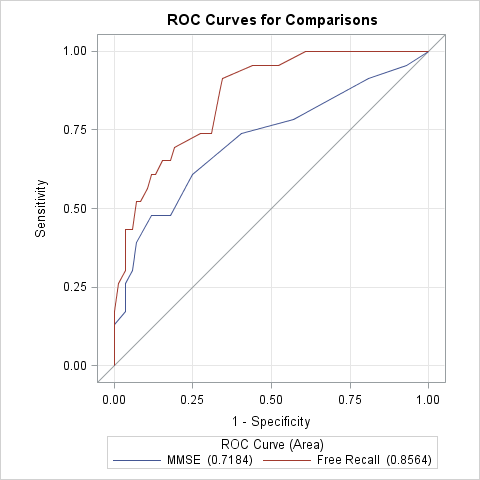 ROC Association StatisticsROC Association StatisticsROC Association StatisticsROC Association StatisticsROC Association StatisticsROC Association StatisticsROC Association StatisticsROC Association StatisticsROC ModelMann-Whitney Mann-Whitney Mann-Whitney Mann-Whitney Somers' D
(Gini)GammaTau-aROC ModelAreaStandard
Error95% Wald
Confidence Limits95% Wald
Confidence LimitsSomers' D
(Gini)GammaTau-aMMSE0.71840.06710.58690.84990.43690.47680.1488Free Recall0.85640.04000.77800.93470.71270.72820.2428